MICROSOFT ЗАКРЫВАЕТ ВСЕ МАГАЗИНЫ ПО ВСЕМУ МИРУhttps://edition.cnn.com/world/live-news/coronavirus-outbreak-03-17-20-intl-hnk/h_47829eaa37ebf6432a7bd420c95c2a02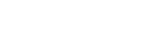 Microsoft закрывает все свои магазины по всему миру, немедленно вступив в силу в ответ на пандемию коронавируса. «Мы знаем, что семьи, удаленные работники и предприятия находятся под уникальным давлением в настоящее время, и мы все еще здесь, чтобы обслуживать вас онлайн на Microsoft.com», - говорится в заявлении Microsoft Store в Twitter.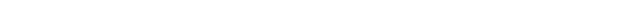 GOOGLE ЗАДЕРЖИВАЕТ ЗАПУСК САЙТА О КОРОНАВИРУСЕhttps://edition.cnn.com/world/live-news/coronavirus-outbreak-03-17-20-intl-hnk/h_baad0976ce4bbb99e62e45b07d3d5a9dКомпания Google откладывает запуск информационного веб-сайта, посвященного коронавирусу, до поздней недели, вместо даты запуска в понедельник.«Учитывая быстрое развитие местных и национальных руководств, Google продолжит работу с соответствующими агентствами и органами власти над выпуском в конце этой недели веб-сайта, на котором будет представлена достоверная информация для людей в США, в том числе о проверке и тестировании», - говорится в заявлении Google.Чего у веб-сайта не будет: несмотря на упоминание о проверке и тестировании, Google, похоже, по-прежнему не разрабатывает общенациональный инструмент для непосредственного опроса пациентов на предмет их симптомов и направления их на сайты тестирования, как заявляла администрация Трампа в последние дни.Что он будет иметь: Ожидается, что на сайте будет отображаться информация о том, как американцы могут получить доступ к скринингу, и будет перечисляться другая информация о местных сайтах тестирования.Он также будет содержать ссылку на собственный инструмент проверки CDC, который находится в стадии разработки.Почему развертывание задерживается: Google говорит, что все еще ожидает получения дополнительной информации о локальных сайтах тестирования.Не запутайтесь: сестринская компания Google Verily также запустила веб-сайт, который помогает калифорнийским пользователям тестировать места в районе залива Сан-Франциско. Верили сказал, что надеется расширить свой инструмент, но не дал сроков для его развертывания.Эти два сайта были предметом большой путаницы после того, как президент Дональд Трамп и вице-президент Майк Пенс объявили, что Google работает над инструментом, который направит американцев на местные тестовые сайты. Но объявление Google, включая его замечания в понедельник вечером, не соответствует описанию.КИТАЙ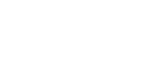 Страна, в которой началась пандемия, сообщила о 21 новом подтвержденном случае коронавируса - все, кроме одного, привезенного из-за рубежа - и 13 новых смертельных случаев к концу дня в понедельник, по данным Национальной комиссии здравоохранения Китая. В результате число погибших в материковом Китае достигло 3226, а общее количество подтвержденных случаев - 80 881. Приблизительно 68 679 пациентов в материковом Китае выздоровели и были выписаны из больниц.СШАhttps://edition.cnn.com/world/live-news/coronavirus-outbreak-03-17-20-intl-hnk/h_8c5a3daa39bd33c8471e68e0c6398c40Число случаев превысило 4400, и по меньшей мере 86 человек умерли. Белый дом рекомендует людям избегать собраний более 10 человек, и все большее число штатов и городов США объявили о широком распространении обязательных закрытий в рамках попыток обуздать распространение вируса.Сегодня губернатор штата Огайо Майк ДеВайн сказал, что директор по здравоохранению штата прикажет, чтобы первичные президентские выборы были закрыты завтра "в качестве неотложной медицинской помощи".ГОСУДАРСТВЕННЫЙ МИНИСТР МОНАКО ДАЛ ПОЛОЖИТЕЛЬНЫЙ РЕЗУЛЬТАТ НА КОРОНАВИРУСhttps://edition.cnn.com/world/live-news/coronavirus-outbreak-03-17-20-intl-hnk/h_b352aa046167522dba17151c4f6c1f56Серж Телле, государственный министр Монако, дал положительный результат на коронавирус, по данным министерства здравоохранения княжества.Органы здравоохранения были проинформированы в понедельник утром о результатах теста, согласно заявлению министерства.Согласно заявлению, в настоящее время проводится эпидемиологическое расследование для отслеживания перемещений Телле в последние несколько дней.Он не проявляет каких-либо серьезных симптомов и находится на карантине дома, где он продолжает свою профессиональную деятельность посредством видеоконференции.QANTAS СОКРАЩАЕТ МЕЖДУНАРОДНЫЕ РЕЙСЫ НА 90% ИЗ-ЗА РАСТУЩИХ ОГРАНИЧЕНИЙ НА КОРОНАВИРУСhttps://edition.cnn.com/world/live-news/coronavirus-outbreak-03-17-20-intl-hnk/h_76ed1567e8b30480788c9e42f5589ce4Qantas Airways сокращает международные рейсы на 90% как минимум до мая, так как ограничения на поездки коронавируса бьют по бронированию.Во вторник австралийский перевозчик заявил, что резкое сокращение связано с тем, что строгие требования к карантину ограничивают возможности людей путешествовать за границу. Qantas также сократит внутренние мощности примерно на 60%.В прошлом месяце, когда вирус все еще в значительной степени воздействовал на Азиатско-Тихоокеанский регион, Qantas уже предупредил, что вспышка коронавируса может сократить его прибыль до 150 миллионов австралийских долларов (91,7 миллиона долларов США) во второй половине финансового года.Резкое сокращение авиаперевозчика во вторник по сравнению с 23% -ным сокращением, которое было объявлено на прошлой неделе - Qantas сказал, что падение спроса и сокращение рейсов будут ощущаться по всему бизнесу. Перевозчик, на котором работают 30 000 человек, заявил, что он предоставит оплачиваемый и неоплачиваемый отпуск.АЗИЯВ связи с несколькими случаями заражения вирусом города, Гонконг потребует, чтобы все прибывающие путешественники из-за рубежа находились на карантине в течение 14 дней дома.Между тем, страны Юго-Восточной Азии вводят далеко идущие ограничения по мере роста числа случаев в регионе. Малайзия введет общенациональный порядок контроля за передвижением, запретив гражданам выезжать за границу, запретив любые религиозные, спортивные, социальные и культурные мероприятия, в то время как иностранным туристам и посетителям будет запрещен въезд в страну.В понедельник Филиппины закрыли половину страны, закрыв общественный транспорт и офисы, и людям сказали оставаться дома.ЕВРОПАЕвропейская комиссия введет временные ограничения на несущественные поездки в ЕС.Германия, Испания, Франция, Россия и Венгрия закрыли или закроют свои сухопутные границы, в то время как приблизительно 47 миллионам испанцев было запрещено покидать свои дома.Ограничения на общественную жизнь были введены в таких странах, как Франция и Германия. Великобритания призвала людей прекратить все ненужные контакты с другими и прекратить все ненужные поездки.ИНДИЯ ЗАПРЕТИТ ПУТЕШЕСТВЕННИКАМ ИЗ ЕВРОСОЮЗА, ВЕЛИКОБРИТАНИИ И ТУРЦИИhttps://edition.cnn.com/world/live-news/coronavirus-outbreak-03-17-20-intl-hnk/h_ff48f6cca4a72185996d0c9675b6e0bb Индия запрещает всем путешественникам из Европейского Союза, Исландии, Лихтенштейна, Норвегии, Швейцарии, Турции и Соединенного Королевства с полуночи среды по местному времени, сообщает Министерство здравоохранения и социального обеспечения Индии.Авиакомпаниям будет запрещено высадить пассажиров из этих стран, включая граждан Индии, в первом порту отправления.Пассажиры из этих стран, возвращающиеся в Индию до вступления запрета в силу, будут немедленно помещены в карантин на 14 дней.Страна также расширила свои обязательные карантинные меры на 14 дней для всех пассажиров, следующих транзитом или через Объединенные Арабские Эмираты, Катар, Оман и Кувейт со среды.Меры будут действовать до 31 марта и будут пересмотрены впоследствии.Число подтвержденных случаев коронавируса в Индии составляет 114, включая две смерти.ВОЗ совместно с Фондом ООН и партнерами организовали первый в своем роде Фонд солидарности в борьбе с коронавирусомФонд «Солидарная реакция» на новое заболевание коронавирусом (COVID-19) соберет средства у широкого круга доноров для поддержки работы Всемирной организации здравоохранения (ВОЗ) и партнеров, чтобы помочь странам отреагировать на пандемию COVID-19. Этот фонд, первый в своем роде, позволяет частным лицам, корпорациям и учреждениям в любой точке мира объединиться для непосредственного участия в глобальных усилиях по реагированию, и был создан Фондом Организации Объединенных Наций и Швейцарским фондом благотворительности вместе с кем.Фонд запускается с уже существующей поддержкой, в том числе со стороны Facebook и Google, которые установили схему сопоставления для средств, собранных через их платформы, в то время как отдельные доноры также поддерживают фонд через www.COVID19ResponseFund.org.Фонд реагирования солидарности COVID-19 размещается двумя фондами - Фондом ООН (зарегистрированным в США) и Швейцарским фондом благотворительности (зарегистрированным в Швейцарии). Оба фонда установили отношения со Всемирной организацией здравоохранения, что позволяет эффективно переводить финансовые ресурсы, чтобы обеспечить возможность реагирования на COVID-19.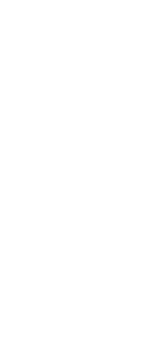 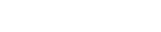 COVID-19 В ИТАЛИИ, ЧТО ДАЛЬШЕ?https://www.thelancet.com/journals/lancet/article/PIIS0140-6736(20)30627-9/fulltext13 марта 2020 годаГлобальная реакция на подготовку систем здравоохранения во всем мире является обязательной. Хотя меры по сдерживанию в Китае сократили количество новых случаев более чем на 90%, это сокращение не наблюдается в других местах, и Италия особенно пострадала. В настоящее время существует серьезная обеспокоенность по поводу способности итальянской национальной системы здравоохранения эффективно реагировать на потребности пациентов, которые инфицированы и нуждаются в интенсивной терапии пневмонии SARS-CoV-2. Процент пациентов в отделениях интенсивной терапии, ежедневно регистрируемых в Италии в период с 1 марта по 11 марта 2020 г., постоянно составляет от 9% до 11% пациентов, которые активно инфицированы. Число пациентов, инфицированных с 21 февраля в Италии, близко соответствует экспоненциальной тенденции. Если эта тенденция сохранится в течение еще 1 недели, будет 30 000 инфицированных пациентов. Отделения интенсивной терапии будут тогда на максимальной мощности; к середине апреля 2020 года потребуется до 4000 больничных коек. Наш анализ может помочь политическим лидерам и органам здравоохранения выделить достаточно ресурсов, включая персонал, кровати и отделения интенсивной терапии, для управления ситуацией в ближайшие несколько дней и недель. , Если вспышка в Италии будет следовать той же тенденции, что и в провинции Хубэй, Китай, число вновь инфицированных пациентов может начать уменьшаться в течение 3–4 дней, отклоняясь от экспоненциальной тенденции. Однако в настоящее время этого нельзя предсказать из-за различий между мерами социального дистанцирования и способностью быстро строить специализированные объекты в Китае.СЕКРЕТ КИТАЯ В БОРЬБЕ СО ВСПЫШКОЙ COVID-19 ЗАКЛЮЧАЕТСЯ В ТОМ, ЧТО ЛЕКАРСТВЕННЫЕ СРЕДСТВА ТРАДИЦИОННОЙ КИТАЙСКОЙ МЕДИЦИНЫ ИСПОЛЬЗУЮТСЯ ОТДЕЛЬНО ИЛИ В СОЧЕТАНИИ С ПРОТИВОВИРУСНЫМИ ПРОТОКОЛАМИhttps://www.thailandmedical.news/news/must-read-china-s-secret-to-controlling-the-covid-19-outbreak-is-traditional-chinese-medicine-concoctions-used-alone-or-in-conjunction-with-antiviral-13 марта 2020 годаУже 26 января, в первые дни эпидемии Covid-19, Thailand Medical News опубликовали статью, призывающую к дальнейшим исследованиям использования корня солодки (Glycyrrhiza glabra) в качестве потенциального лекарственного кандидата для SARS-Cov-. 2 коронавируса, так как многие прошлые исследования показали его эффективность против вируса атипичной пневмонии 2003 г. (https://www.thailandmedical.news/news/further-research-into-the-phytochemicals-contained-in-licorice-root-might-yield-a-treatment-for-the-new-coronavirus-strain-in-china)Корень солодки использовался в традиционной китайской медицине, а также в индийской аюрведической медицине в течение многих вечеров, особенно при респираторных заболеваниях и заболеваниях, включая пневмонию.3 февраля китайское правительство начало мобилизовывать свои команды для тестирования различных отваров и ингредиентов  Традиционной китайской медицины (ТКМ), и в большинстве случаев все содержали корень солодки. В новом рецензируемом исследовании, опубликованном в Lancet (https://www.sciencedirect.com/science/article/pii/S1043661820307556?via%3Dihub), было показано, что из 102 подтвержденных инфицированных пациентов в одном исследовании в Хубэй, проявляющем легкие Симптомы болезни Covid-19, почти все выздоровели только на отварах ТКМ, а симптомы и лихорадка исчезли еще быстрее по сравнению с использованием противовирусных препаратов и Комп Томография, показали резкое улучшение состояния легких в сочетании с NATS (тесты на нуклеиновую кислоту), которые показали отрицательное присутствие Коронавирус SARS-CoV-2 (обратите внимание, что остаточные неактивные количества вируса будут присутствовать у всех восстановленных, поскольку NATS не может правильно воспринимать вирусные нагрузки менее чем 90 копий на мл).Кроме того, в случаях пациентов с тяжелыми состояниями введение этих отваров вместе с различными противовирусными протоколами помогло ускорить процесс выздоровления.Начиная с 16 февраля, почти 87% всех видов лечения в Китае включали TКM как часть протоколов лечения.СООБЩЕНИЕ ВСЕМ СТОМАТОЛОГАМ В ОНТАРИО, КАНАДА  - ПАНДЕМИЯ COVID-19https://www.rcdso.org/en-ca/rcdso-members/dispatch-magazine/articles/528615 марта 2020 г.В соответствии с нашим мандатом действовать в интересах общественности и прислушиваясь к многочисленным комментариям, сделанным нам членами, в консультации с больницами, общественным здравоохранением и другими, мы предлагаем членам следующие меры и рекомендации в ответ на COVID: 19 пандемия.1. настоятельно рекомендует немедленно прекратить все несущественные и выборные стоматологические услуги. Экстренное лечение должно продолжаться.Пересмотр этой рекомендации в первую неделю апреля.За последние 24 часа мы получили много звонков от стоматологов и гигиенистов, обеспокоенных тем, что стоматологические практики открыты и подвергаются риску пациенты, сообщества и персонал.Кроме того, многие поставщики медицинских услуг в условиях сообщества не смогли обеспечить разумные запасы СИЗ, которые потребуются для активного лечения случаев COVID-19.Эти факторы, наряду с резким увеличением числа новых случаев и призывом к эффективному социальному дистанцированию, дают понять, что требуются смелые действия.ОНТАРИО, КАНАДА, ПРОВОДИТ ВИРТУАЛЬНЫЕ МЕДИЦИНСКИЕ ВИЗИТЫ, ЧТОБЫ ОБЕЗОПАСИТЬ ВРАЧЕЙ И ПАЦИЕНТОВ НА ФОНЕ COVID-19https://www.ctvnews.ca/health/coronavirus/ontario-implements-virtual-medical-visits-in-bid-to-keep-doctors-patients-safe-amid-covid-19-1.485343614 марта 2020 годаВ связи с пандемией COVID-19 в Канаде, медицина «лицом к лицу» радикально изменятся.Министерство здравоохранения и долгосрочной помощи Онтарио объявило в субботу, что пациенты могут посещать/консультироваться с  врачом по видео или телефону, что впервые открывает возможности для широкого использования телемедицины.КЛИНИЧЕСКИЕ ХАРАКТЕРИСТИКИ ПАЦИЕНТОВ С НОВЫМ КОРОНАВИРУСОМ, ЧАСТОТА ВЫПИСОК И ЛЕТАЛЬНЫЙ ИСХОД. МЕТА-АНАЛИЗ 	https://onlinelibrary.wiley.com/doi/abs/10.1002/jmv.2575712 марта 2020 годаДоступные данные 1994 пациентов в 10 литературных источниках были включены в наше исследование. Основными клиническими симптомами пациентов с COVID-19 были лихорадка (88,5%), кашель (68,6%), миалгия или усталость (35,8%), макрота (28,2%), одышка (21,9%). Незначительные симптомы включают головную боль или головокружение: (12,1%), диарею (4,8%), тошноту и рвоту (3,9%). Результаты лабораторных исследований показали, что чаще встречались лимфоцитопения (64,5%), повышение СРБ (44,3%), увеличение ЛДГ (28,3%) и лейкоцитопения (29,4%).ВыводыРезультаты метаанализа показали, что: у мужчин больший процент в половом распределении пациентов с COVID-19 - 60% [95% CI (0,54,0,65)], уровень выписки пациентов с COVID-19 был 42 % [95% ДИ (0,29,0,55)], а летальность составила 7% [95% ДИ (0,04,0,10)].КЛИНИЧЕСКИЕ ОСОБЕННОСТИ И ДИНАМИКА ВИРУСНОЙ НАГРУЗКИ У ИМПОРТИРОВАННЫХ И НЕ ИМПОРТИРОВАННЫХ ПАЦИЕНТОВ С COVID-19https://www.ijidonline.com/article/S1201-9712(20)30141-7/fulltext
13 марта 2020 годаБыли проанализированы характеристики COVID-19 у импортированных и не импортированных пациентов.• Лихорадка была наиболее распространенным симптомом в начале болезни.• Половина пациентов имела невысокую температуру(<38,0 ℃ с лихорадкой <7 дней.• Вирусная нагрузка была необнаружимой для всех пациентов на 14 день в третичной группе.• Вирус был обнаружен на 14 день у 1/3 импортированных и вторичных пациентов.Данные от 51 лабораторно подтвержденного пациента были проанализированы ретроспективно.ВыводыCOVID-19 может проявляться как пневмония с меньшим появлением симптомов, и инфекционность SARS-CoV2 может постепенно уменьшаться у пациентов третичного уровня.